Primary purpose of the roleThe End User Computing Administrator is responsible for providing broad-ranging Tier 1 support to users utilising a range of desktop services (including the managed operating environment and software, delivered locally and remotely) to troubleshoot and resolve issues of moderate complexity across the organisations’ ICT environment.Key accountabilitiesUtilise appropriate tools and methods to address user support queries and return user’s ICT systems and networks to optimum efficiency.Manage set-up activities for ICT devices and systems and monitor their performance to limit or prevent loss of service to end users.Create and maintain support documentation to assist others in restoring services and reduce the impact of unplanned outages.Reflect TAFE NSW’s values in the way you work and abide by policies and procedures to ensure a safe, healthy and inclusive work environment.Place the customer at the centre of all decision making.Work with the Line Manager to develop and review meaningful performance management and development plansKey challengesBalancing competing demands to ensure customer Service Level Agreements are met.Developing and maintaining knowledge and technical capability across diverse and dynamic hardware, technologies, platforms and applicationsKey relationshipsRole dimensionsDecision makingMakes decisions using good judgement, expertise and knowledge, under limited guidance from more senior staff, on tasks/assignments with considerable complexity and sensitivity.• Matters requiring a higher level of approval are referred to the Reporting Line Manager Reporting lineDirect reportsn/aBudget/Expendituren/aCapabilities for the roleThe NSW public sector capability framework describes the capabilities (knowledge, skills and abilities) needed to perform a role. There are four main groups of capabilities: personal attributes, relationships, results and business enablers, with a fifth people management group of capabilities for roles with managerial responsibilities. These groups, combined with capabilities drawn from occupation-specific capability sets where relevant, work together to provide an understanding of the capabilities needed for the role.This role also utilises an occupation specific capability set which contains information from the Skills Framework for the Information Age (SFIA). The capability set is available at www.psc.nsw.gov.au/capabilityframework/ICTThe capabilities are separated into focus capabilities and complementary capabilities. Focus capabilitiesFocus capabilities are the capabilities considered the most important for effective performance of the role. These capabilities will be assessed at recruitment. The focus capabilities for this role are shown below with a brief explanation of what each capability covers and the indicators describing the types of behaviours expected at each level.Complementary capabilitiesComplementary capabilities are also identified from the Capability Framework and relevant occupation-specific capability sets. They are important to identifying performance required for the role and development opportunities. Note: capabilities listed as ‘not essential’ for this role are not relevant for recruitment purposes however may be relevant for future career development.Classification/Grade/BandClerk Grade 5/6ANZSCO CodeNAPCAT CodeNADate of ApprovalXXXXWho WhyInternalManagerReceive leadership, advice and support Escalate issues, keep informed, advise and receive instructions Work TeamParticipate in meetings to obtain work group perspective and share information. Work collaboratively to contribute to achieving the team’s business outcomes Agency manager and staffProvide advice and assist with solving issues ExternalN/AFOCUS CAPABILITIESFOCUS CAPABILITIESFOCUS CAPABILITIESFOCUS CAPABILITIESCapability group/setsCapability nameBehavioural indicatorsLevel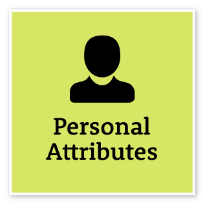 Manage Self	Show drive and motivation, an ability to self-reflect and a commitment to learningAdapt existing skills to new situations	Show commitment to achieving work goalsShow awareness of own strengths and areas for growth, and develop and apply new skills	Seek feedback from colleagues and stakeholders	Stay motivated when tasks become difficult		Intermediate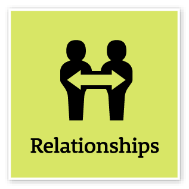 Communicate Effectively	Communicate clearly, actively listen to others, and respond with understanding and respectFocus on key points and speak in plain English	Clearly explain and present ideas and arguments	Listen to others to gain an understanding and ask appropriate, respectful questions	Promote the use of inclusive language and assist others to adjust where necessary	Monitor own and others’ non-verbal cues and adapt where necessary	Write and prepare material that is well structured and easy to follow	Communicate routine technical information clearlyIntermediateCommit to Customer Service	Provide customer-focused services in line with public sector and organisational objectivesTake responsibility for delivering high-quality customer-focused services	Design processes and policies based on the customer’s point of view and needs	Understand and measure what is important to customers	Use data and information to monitor and improve customer service delivery	Find opportunities to cooperate with internal and external stakeholders to improve outcomes for customers	Maintain relationships with key customers in area of expertise	Connect and collaborate with relevant customers within the communityAdept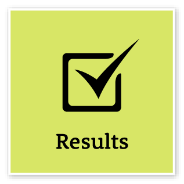 Deliver Results	Achieve results through the efficient use of resources and a commitment to quality outcomesUse own and others’ expertise to achieve outcomes, and take responsibility for delivering intended outcomesMake sure staff understand expected goals and acknowledge staff success in achieving these	Identify resource needs and ensure goals are achieved within set budgets and deadlines	Use business data to evaluate outcomes and inform continuous improvement	Identify priorities that need to change and ensure the allocation of resources meets new business needs	Ensure that the financial implications of changed priorities are explicit and budgeted forAdept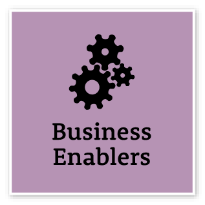 Technology	Understand and use available technologies to maximise efficiencies and effectivenessDemonstrate a sound understanding of technology relevant to the work unit, and identify and select the most appropriate technology for assigned tasks	Use available technology to improve individual performance and effectiveness	Make effective use of records, information and knowledge management functions and systems	Support the implementation of systems improvement initiatives, and the introduction and roll-out of new technologies	Intermediate Occupation specific focus capability setOccupation specific focus capability setOccupation specific focus capability setOccupation specific focus capability setCapability Set / SkillCategory and
Sub-CategoryLevel DescriptionsLevel and CodeCustomer service support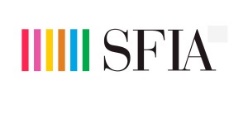 Relationships and engagementStakeholder managementActs as the routine contact point, receiving and handling requests for support. Responds to a broad range of service requests for support by providing information to fulfill requests or enable resolution. Provides first line investigation and diagnosis and promptly allocates unresolved issues as appropriate. Assists with the development of standards, and applies these to track, monitor, report, resolve or escalate issues. Contributes to creation of support documentation.CSMGLevel 3Methods and toolsStrategy and architecture	Technical strategy and planningProvides advice and guidance to support adoption of methods and tools and adherence to policies and standards. Tailors processes in line with agreed standards and evaluation of methods and tools. Reviews and improves usage and application of methods and tools.METLLevel 4COMPLEMENTARY CAPABILITIESCOMPLEMENTARY CAPABILITIESCOMPLEMENTARY CAPABILITIESCOMPLEMENTARY CAPABILITIESCapability group/setsCapability nameDescriptionLevelDisplay Resilience and CourageBe open and honest, prepared to express your views, and willing to accept and commit to changeFoundational Act with IntegrityBe ethical and professional, and uphold and promote the public sector valuesFoundationalValue Diversity and InclusionDemonstrate inclusive behaviour and show respect for diverse backgrounds, experiences and perspectivesFoundationalWork CollaborativelyCollaborate with others and value their contributionIntermediate Influence and NegotiateGain consensus and commitment from others, and resolve issues and conflictsFoundationalPlan and PrioritisePlan to achieve priority outcomes and respond flexibly to changing circumstancesIntermediateThink and Solve ProblemsThink, analyse and consider the broader context to develop practical solutionsIntermediateDemonstrate AccountabilityBe proactive and responsible for own actions, and adhere to legislation, policy and guidelinesFoundationalFinanceUnderstand and apply financial processes to achieve value for money and minimise financial riskFoundationalProcurement and Contract ManagementUnderstand and apply procurement processes to ensure effective purchasing and contract performanceFoundationalProject ManagementUnderstand and apply effective planning, coordination and control methodsFoundationalOccupation specific complimentary capabilitiesOccupation specific complimentary capabilitiesOccupation specific complimentary capabilitiesOccupation specific complimentary capabilitiesCapability Set / SkillCategory and Sub-categoryDescriptionLevel and CodeLevel and CodeIncident management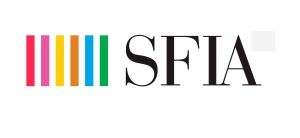 Delivery and operation	Service operationThe processing and coordination of appropriate and timely responses to incident reports, including channelling requests for help to appropriate functions for resolution, monitoring resolution activity, and keeping clients appraised of progress towards service restoration.USUPLevel 4USUPLevel 4